Centre for Patristic, Medieval and Renaissance TextsThe Centre is interested in important works of European Christian culture with the goal of making them available to the Czech as well as the general public. It was established in 2000 as an interdisciplinary team of Classical Latin and Medieval Latin philologists, philosophers, theologians and historians.The activitiesThe activities of the Centre can be divided into three main areas: (1) Translations with commentaries: bilingual publications of important patristic, Medieval and Renaissance texts, accompanied by introductions and explanatory notes. (2) Editions of Latin texts connected to the Czech Lands: bilingual editions of unpublished Latin manuscripts, accompanied by Czech and foreign language introductions, Czech translations and explanatory notes. (3) Scholarly studies on both types of texts.History and interpretation of the Bible Since 2012, the main research work of the Centre has been its contribution to the project History and interpretation of the Bible, a joint project of Charles University in Prague, the Academy of Sciences of the Czech Republic, and Sts Cyril and Methodius Faculty of Theology, Palacký University in Olomouc. The project focuses on three perspectives: emergence, transmission and interpretation of Biblical texts. Its goal is to deepen research on certain specific manifestations of these three aspects over the more than three millennia of the history of Biblical texts and their contexts from the Late Bronze Age up until the present. The project will also provide additional basic reference tools for understanding and interpreting the Bible into the Czech-speaking environment. Researchers at the Centre are involved in the following research teams: Old Testament studies, New Testament studies, Interpretations of the Bible in the Early Church (especially in the Greek and Latin Fathers) and Study of the Greek texts of the Old Testament.  Contact: Vít Hušek, Tel. +420 585 637 403, Email: vit.husek@upol.cz http://www.centrum-texty.upol.cz/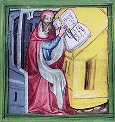 